  od 1.8.- do 20.8.2023 s.farárka čerpá dovolenku             Zastupovanie v prípade pohrebu: Mgr.Branislav Balca, FÚ Krajné: 0944/ 344 808    E-mail:  branislavbalcabaky@gmail.com    S. farárka slúži v zbore  :  21.8.2023 ThDr. Mgr. Ľubica Kopincová,zborová farárka 0915/101708 1. Zvonárka- Kostolné- Anna Miklášová: 032/7790405                      3. Krížikárka - Oľga Mižalková                 : 0905/211254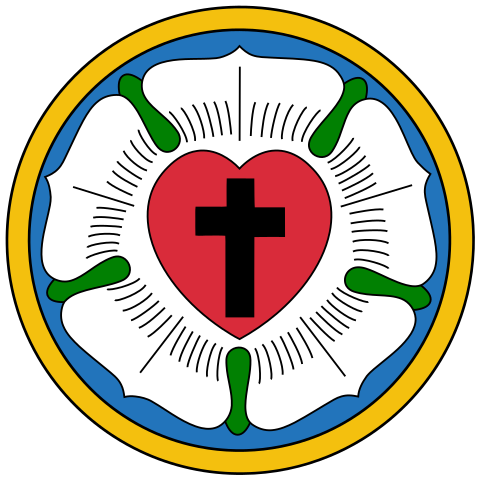 Dovolenka: 1.8.2023 – do 20.8.2023